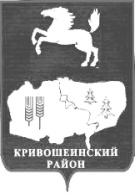 АДМИНИСТРАЦИЯ КРИВОШЕИНСКОГО РАЙОНА ПОСТАНОВЛЕНИЕ11 .04.2017		 						                      	№  151с. КривошеиноТомской областиО создании рабочей группы по подготовкеобъектов жилищно-коммунального хозяйства,социальной сферы муниципального образованияКривошеинский район к отопительному периоду 2017-2018 годов	В целях проведения подготовки объектов жилищно-коммунального хозяйства, социальной сферы муниципального образования Кривошеинский район к отопительному периоду 2017-2018 годов 	ПОСТАНОВЛЯЮ:1.  Создать рабочую группу по подготовке объектов жилищно-коммунального хозяйства, социальной сферы муниципального образования Кривошеинский район к отопительному периоду 2017-2018 годов (далее – Рабочая группа), утвердить её состав согласно приложению  к настоящему постановлению.    2.   Настоящее постановление вступает в силу со дня его подписания.3. Разместить настоящее постановление в Сборнике нормативных актов Администрации Кривошеинского района и на официальном сайте муниципального образования Кривошеинский район в сети «Интернет».4.  Контроль  исполнения настоящего постановления возложить на заместителя Главы Кривошеинского района по вопросам ЖКХ, строительства, транспорта, связи, ГО и ЧС.Глава Кривошеинского района (Глава Администрации)		                                            	             С.А.ТайлашевКондратьев Дмитрий Владимирович8(38251) 2-13-54 Заместителям Главы, с/поселения-7, РУО, МУП «ЖКХ Кривошеинского с/п», ООО «Энергоресурс», ООО «СМП-95 Инжиниринг», МБУК «Кривошеинская МЦКС», Управление финансов, МБУ «Кривошеинская ЦМБ», ОАО «Томская распределительная компания», Администрация.Приложение к постановлению Администрации                    					Кривошеинского района от11.04.2017 № 151      СОСТАВрабочей группы по подготовке объектов жилищно-коммунального хозяйства, социальной сферы муниципального образования Кривошеинский район к отопительному периоду 2017-2018 годовТайлашев Сергей Александрович	Председатель рабочей группы – Глава Кривошеинского районаКондратьев Дмитрий Владимирович	Заместитель председателя рабочей группы –заместитель Главы  Кривошеинского района по вопросам ЖКХ, строительства, транспорта, связи, ГО и ЧССибиряков Дмитрий Викторович	Первый заместитель Главы Кривошеинского района Ерохина Ирина Викентьевна	Руководитель управления финансов Администрации Кривошеинского районаХлебникова Елена Викторовна	Ведущий специалист по вопросам жилищно-коммунального хозяйства Администрации Кривошеинского районаКалугин Денис Николаевич	Ведущий специалист по ГО и ЧС Администрации Кривошеинского районаКустова Мария Федоровна	Руководитель муниципального казенного учреждения «Управление образования Администрации Кривошеинского района Томской области»Нестерова Татьяна Ивановна	Директор муниципального бюджетного учреждения культуры  «Кривошеинская межпоселенческая централизованная клубная система»Силицкая  Ольга Владимировна              	Директор муниципального бюджетного  учреждения  «Кривощеинская центральная межпоселенческая библиотека»Рудова Ольга Николаевна	Глава Кривошеинского сельского поселения (по согласованию)Коломин Андрей Николаевич	Глава Красноярского сельского поселения (по согласованию)Петрова Раиса Петровна	Глава Володинского сельского поселения (по согласованию)Шитик Ольга Витальевна	Глава Петровского сельского поселения (по согласованию)Севостьянов Юрий Владимирович	Глава Пудовского сельского поселения (по согласованию)Куксенок Ирина Геннадьевна	Глава Новокривошеинского сельского поселения (по согласованию)Маленкова Лариса Владимировна	Глава Иштанского сельского поселения (по согласованию)